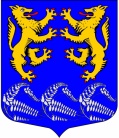 СОВЕТ ДЕПУТАТОВМУНИЦИПАЛЬНОГО ОБРАЗОВАНИЯ«ЛЕСКОЛОВСКОЕ СЕЛЬСКОЕ ПОСЕЛЕНИЕ»ВСЕВОЛОЖСКОГО МУНИЦИПАЛЬНОГО РАЙОНА
       ЛЕНИНГРАДСКОЙ ОБЛАСТИЧЕТВЕРТОГО СОЗЫВАРЕШЕНИЕ    «20» марта 2024 года	         №11   д. Верхние ОселькиО рассмотрении протеста Всеволожской городской прокуратуры на решение совета депутатов от 22.09.2011 года №42 «Об утверждении  Положения «О порядке проведения антикоррупционной экспертизе муниципальных нормативных правовых актов и проектов муниципальных нормативных правовых актов совета депутатов муниципального образования «Лесколовское сельское поселение» Всеволожского муниципального района Ленинградской области»    Рассмотрев поступивший протест Всеволожской городской прокуратуры  от  29.02.2024  №07-01-2024  на решение совета депутатов муниципального образования «Лесколовское  сельское поселение» Всеволожского муниципального района Ленинградской области от 22.09.2011 года №42 «Об утверждении  Положения «О порядке проведения антикоррупционной экспертизе муниципальных нормативных правовых актов и проектов муниципальных нормативных правовых актов совета депутатов муниципального образования «Лесколовское сельское поселение» Всеволожского муниципального района Ленинградской области», совет депутатов муниципального образования «Лесколовское сельское поселение» принял РЕШЕНИЕ:     1.  Протест Всеволожской городской прокуратуры от 29.02.2024 года №07-01-2024 на решение совета депутатов МО «Лесколовское сельское поселение» Всеволожского муниципального района Ленинградской области от 22.09.2011 №42 «Об утверждении  Положения «О порядке проведения антикоррупционной экспертизы муниципальных нормативных правовых актов и проектов муниципальных нормативных правовых актов совета депутатов муниципального образования «Лесколовское сельское поселение» Всеволожского муниципального района Ленинградской области» удовлетворить.          2.  Внести в Положение «О порядке проведения антикоррупционной экспертизы муниципальных нормативных правовых актов и проектов муниципальных нормативных правовых актов совета депутатов муниципального образования «Лесколовское сельское поселение» Всеволожского муниципального района Ленинградской области», утвержденное решением совета депутатов №42 от 22.09.2011 года следующие изменения:         - раздел 4. Независимая антикоррупционная экспертиза муниципальных нормативных правовых актов и проектов муниципальных нормативных правовых актов читать в следующей редакции:          « 4. Независимая антикоррупционная экспертиза муниципальных нормативных правовых актов и проектов муниципальных нормативных правовых актов    4.1. Институты гражданского общества и граждане Российской Федерации (далее - граждане) могут в порядке, предусмотренном нормативными правовыми актами Российской Федерации, за счет собственных средств проводить независимую антикоррупционную экспертизу нормативных правовых актов (проектов нормативных правовых актов), при этом не допускается проведение независимой антикоррупционной экспертизы нормативных правовых актов (проектов нормативных правовых актов):        -    гражданами, имеющими неснятую или непогашенную судимость;       - гражданами, сведения о применении к которым взыскания в виде увольнения (освобождения от должности) в связи с утратой доверия за совершение коррупционного правонарушения включены в реестр лиц, уволенных в связи с утратой доверия;        - гражданами, осуществляющими деятельность в органах и организациях, указанных в пункте 3 части 1 статьи 3  Федерального закона от 17.07.2009 №172-ФЗ «Об антикоррупционной экспертизе нормативных правовых актов нормативных правовых актов и проектов»;          - международными и иностранными организациями;         - иностранными агентами.           4.2. Для обеспечения проведения независимой антикоррупционной экспертизы проекта муниципального нормативного правового акта ответственное лицо Совета депутатов организует его размещение на официальном сайте муниципального образования в сети «Интернет» с указанием адреса электронной почты для направления заключений, а также даты начала и даты окончания приема заключений по результатам независимой антикоррупционной экспертизы. Срок, на который проект нормативного правового акта размещается в сети «Интернет», не может составлять менее семи дней.4.3. Прием и рассмотрение заключений, составленных независимыми экспертами, проводившими независимую антикоррупционную экспертизу, осуществляет Совет депутатов.4.4. По результатам рассмотрения составленного независимым экспертом заключения независимому эксперту направляется мотивированный ответ, за исключением случаев, когда в заключении отсутствуют предложения о способе устранения выявленных коррупциогенных факторов.».        3. Настоящее решение направить во  Всеволожскую городскую  прокуратуру.        4. Опубликовать настоящее решение в газете «Лесколовские вести» и разместить на официальном сайте муниципального образования в информационно – телекоммуникационной сети Интернет.         5. Настоящее решение вступает в силу после его официального опубликования.                                                                                                                   6. Контроль за исполнением  решения возложить на постоянную комиссию совета депутатов по   законности, правопорядку, общественной безопасности и гласности и вопросам местного самоуправления.Глава муниципального образования                                                  А.Л. Михеев